П О Л О Ж Е Н И Ео проведении серии пробегов “Дай пять!”ЦЕЛИ 	И ЗАДАЧИ- пропаганда здорового образа жизни и оздоровительного бега среди населения города;- привлечение широких масс к регулярным занятиям спортом;- укрепление дружеских связей между любителями бега;- выявление сильнейших спортсменов;- помощь новичкам в подготовке к участию в других забегах. 	2. МЕСТО 	И ВРЕМЯ ПРОВЕДЕНИЯПробег проводится каждую субботу в г. Нижний Новгород. Старт в 10:00 от катера Герой, нижневолжская набережная. 
Прямо под Катером находится яркая растяжка-флаг ДАЙ ПЯТЬ!Актуальная информация, фотографии и результаты с забега - в группе забега в контакте: 
https://vk.com/begi_s_nami_five 3. 	РУКОВОДСТВО 	ПРОБЕГОМОбщее руководство легкоатлетическим пробегом осуществляет Василенко Андрей https://vk.com/and.vasilenko 8-905-666-40-84Непосредственное проведение пробега возлагается на организатора и волонтеров забега. 4. ПРОГРАММА 	И УСЛОВИЯ ПРОБЕГАПробег проводится на дистанции 5 и 1.61 км. Схема дистанций указана в приложении 1 и 2. 
На развороте трека 5 км есть понятная разметка или будет находиться волонтер. Перед стартом проводится краткий инструктаж по выбранному маршруту. К участию в соревнованиях допускаются все желающие без ограничения возраста.  Ответственность за состояние здоровья на дистанции несут сами участники.Разделения по  возрастным группам не предусмотрено.  Можно ли будет переодеться или оставить вещи? Да, можно - многие из участников приезжают на машинах, которые, по традиции, на время пробежки легко превращаются в авто-гардеробы. 5. 	ФИНАНСОВЫЕ 	РАСХОДЫРасходы по организации, проведению  легкоатлетического пробега и награждению участников несет Василенко Андрей. Расходы на проезд, питание, проживание несут сами участники. 	6.	НАГРАЖДЕНИЕЗабег бесплатный и дружеский, награждение победителей не предусматривается. Главной наградой участникам будет хорошее настроение, крепкое здоровье и отличный результат.  Каждому финишеру будут бесплатно организованы на выбор: питьевая вода, кола, бананы.7.  ПРИЕМ И РЕГИСТРАЦИЯ УЧАСТНИКОВРегистрация участников пробега проводится непосредственно перед забегом. Каждому участнику выдается номер, который необходимо показать на финише. Контроль осуществляется с помощью ручного хронометража. Возможна фотофиксация. Результаты забега будут выложены на сайте probeg.org, ответственный за публикации результатов- Масанова Ирина. Вопросы по внесению изменений в протокол принимаются по эл.почте nezwana@mail.ru Приложение 1. Схема дистанции 1600м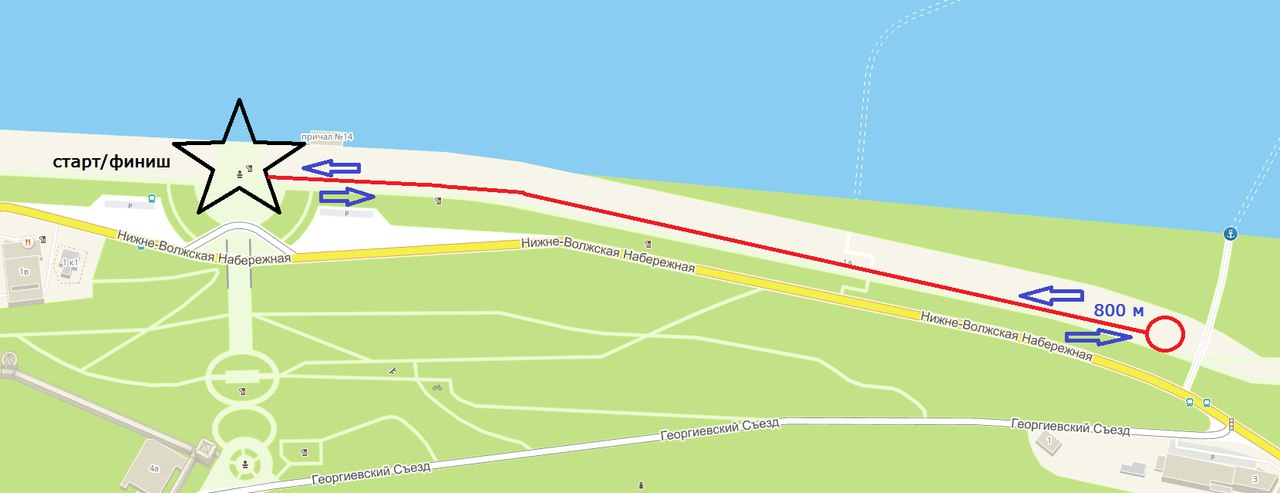 Приложение 2.  Схема дистанции 5000 м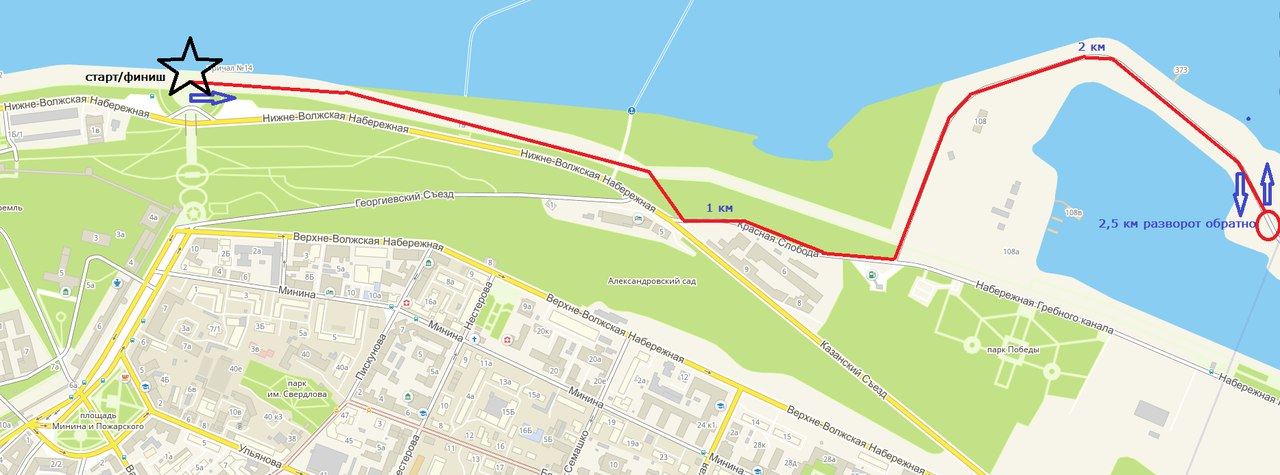 